                                                                                                                                                                                                                       Р Е Ш Е Н И Е19.11.12010г                                         с. Калинино                                   № 9О  внесении  изменений и дополнений в Устав муниципального образования Калининский сельсовет Усть-Абаканского района Республики ХакасияРуководствуясь п. 1 ч. 10 ст. 35  Федерального закона от 06.10.2003 №131-ФЗ «Об общих принципах организации местного самоуправления в Российской Федерации» (с последующими изменениями), п. 1 ч. 1 ст. 29 Устава муниципального образования Калининский сельсовет Усть-Абаканского района Республики Хакасия, Совет депутатов муниципального образования Калининский сельсовет РЕШИЛ:1. Внести в Устав муниципального образования Калининский сельсовет Усть-Абаканского района Республики Хакасия, принятый решением Совета депутатов муниципального образования Калининский сельсовет от 16.01.2006 №11 (в редакции от 21.11.2007 №24, 30.10.2008 №39, 22.07.2009 №17, 12.07.2010 №16), следующие изменения и дополнения:1) второе предложение части 2 статьи 6 исключить;2) часть 5 статьи 6 дополнить словами «, за исключением сведений, составляющих государственную или служебную тайну»;3) в статье 9:а) часть 1 дополнить пунктом 33 следующего содержания:«33) оказание поддержки социально ориентированным некоммерческим организациям в пределах полномочий, установленных статьями 31.1 и 31.3 Федерального закона от 12 января 1996 года N 7-ФЗ «О некоммерческих организациях».»;б) в части 3:в абзаце втором слово «субвенций» заменить словами «межбюджетных трансфертов», дополнить словами «в соответствии с Бюджетным Кодексом Российской Федерации»; в абзаце третьем слово «субвенций» заменить словами «межбюджетных трансфертов», дополнить словами «в соответствии с Бюджетным Кодексом Российской Федерации»;в абзаце четвертом слово «субвенций» заменить словами «указанных в настоящей части межбюджетных трансфертов»;4) пункт 2 части 1 статьи 9.1 исключить;5) часть 2 статьи 9.1 изложить в следующей редакции:«2. Органы местного самоуправления поселения вправе решать вопросы, указанные в части 1 настоящей статьи, участвовать в осуществлении иных государственных полномочий (не переданных им в соответствии со статьей 19 Федерального закона №131-ФЗ), если это участие предусмотрено федеральными законами, а также решать иные вопросы, не отнесенные к компетенции органов местного самоуправления других муниципальных образований, органов государственной власти и не исключенные из их компетенции федеральными законами и законами субъектов Российской Федерации, за счет доходов местного бюджета, за исключением межбюджетных трансфертов, предоставленных из бюджетов бюджетной системы Российской Федерации, и поступлений налоговых доходов по дополнительным нормативам отчислений.»;6) пункт 4 части 2 статьи 10 дополнить словами «, местной администрации»; 7) в статье 13:а) часть 1 дополнить абзацем следующего содержания:«Для избрания депутатов Совета депутатов в муниципальном образовании применяется мажоритарная избирательная система относительного большинства, при которой депутаты избираются по одномандатным и (или) многомандатным избирательным округам.»;б) часть 2 статьи 13 изложить в следующей редакции:«2. Муниципальные выборы назначаются Советом депутатов поселения не ранее чем за 90 дней и не позднее, чем за 80 дней до дня голосования. Решение о назначении выборов подлежит официальному опубликованию в средствах массовой информации не позднее чем через пять дней со дня его принятия.В случае досрочного прекращения полномочий главы поселения или досрочного прекращения полномочий депутатов Совета депутатов поселения, влекущего за собой неправомочность Совета депутатов поселения, выборы должны быть проведены не позднее чем через 6 месяцев со дня такого досрочного прекращения полномочий. При назначении досрочных выборов сроки, указанные в абзаце первом настоящей части, а также сроки осуществления иных избирательных действий могут быть сокращены, но не более чем на одну треть. В случаях, установленных федеральным законом, муниципальные выборы назначаются соответствующей избирательной комиссией поселения или судом.».в) в части 3 слово «определение» заменить словом «определения»;8) в пункте 1 части 9 статьи 14 слова «поделенного на число мандатов» заменить словами «поделенные на число мандатов;9) в части 3 статьи 16 слова «Федеральным законом» дополнить словами «№131-ФЗ»;10) в статье 26 слова «определяются Советом» заменить словами «определяются нормативными правовыми актами Совета»;11) часть 1 статьи 28 дополнить пунктом 7 следующего содержания:«7) нарушения срока издания муниципального правового акта, требуемого для реализации решения, принятого путем прямого волеизъявления граждан.»;12) часть 1 статьи 29 дополнить пунктом 1.1 следующего содержания:«1.1.) принятие решения об удалении главы поселения в отставку;»;13) часть 5 статьи 30 дополнить словами «от установленной численности»;14) часть 3 статьи 32 дополнить абзацем следующего содержания:«Совет депутатов заслушивает ежегодные отчеты главы поселения о результатах его деятельности, деятельности местной администрации и иных подведомственных главе поселения органов местного самоуправления, в том числе о решении вопросов, поставленных Советом депутатов.»;15) часть 1 статьи 33 изложить в следующей редакции:«1. Совет депутатов по вопросам, отнесенным к его компетенции федеральными законами, законами Республики Хакасия, настоящим Уставом, принимает решения, устанавливающие правила, обязательные для исполнения на территории муниципального образования, решение об удалении главы муниципального образования в отставку, а также решения по иным вопросам, отнесенным к его компетенции федеральными законами, законами Республики Хакасия, настоящим Уставом.»;16) пункт 11 статьи 35 дополнить словами «и иными федеральными законами»;17) главу 5 дополнить статьями 38.1, 38.2, 38.3 следующего содержания:«Статья 38.1. Гарантии, предоставляемые главе поселения1. Главе поселения гарантируются:1) условия работы, обеспечивающие исполнение им своих полномочий;2) денежное содержание и иные выплаты, предусмотренные федеральными законами и законами Республики Хакасия, настоящим Уставом;3) ежегодный оплачиваемый отпуск (основной и дополнительный);4) медицинское обслуживание его и членов семьи, в том числе после его выхода на пенсию с выборной муниципальной должности;5) доплата к пенсии в соответствии с законодательством Республики Хакасия и настоящим Уставом;6) обеспечение жильем на условиях и в порядке, определяемых органами местного самоуправления;7) другие социальные гарантии, предусмотренные федеральными законами и законами Республики Хакасия.2. Глава поселения, осуществлявший свои полномочия на постоянной основе, после освобождения его от должности получает денежное содержание в размере среднемесячной заработной платы (с учетом индексации) до устройства на новое место работы в случаях:1) неизбрания его на должность после окончания срока полномочий;2) упразднения должности в связи со слиянием, присоединением, разделением, выделением, преобразованием муниципального образования.В случае, если на новом месте работы размер денежного содержания бывшего главы поселения ниже размера прежнего денежного содержания, то ему производится доплата до уровня прежнего денежного содержания.Указанные выплаты производятся в соответствии с нормативными правовыми актами органов местного самоуправления в течение одного года со дня прекращения полномочий главы поселения.Статья 38.2. Денежное содержание главы поселения1. Денежное содержание главы поселения состоит из должностного оклада в размере 9499 рублей, а также из ежемесячных и иных дополнительных выплат.Порядок осуществления доплат регулируется нормативными правовыми актами Российской Федерации и Республики Хакасия, настоящим Уставом.2. Для главы поселения устанавливаются следующие доплаты к должностному окладу:1) надбавка к должностному окладу за особые условия труда в размере 50 процентов должностного оклада в месяц;2) надбавка за выслугу лет в следующих размерах от должностного оклада в месяц: при стаже службы            размер надбавки (в процентах) от 1 года до 5 лет                    10от 5 до 10 лет                          20 от 10 до 15 лет                        30 свыше 15 лет                           40Стаж службы  главы поселения исчисляется аналогично исчислению стажа муниципальной службы муниципальных служащих;3) ежемесячная процентная надбавка к должностному окладу за работу со сведениями, составляющими государственную тайну, в размерах и порядке, установленных федеральными законами и иными нормативными правовыми актами;4) премии по результатам работы в размере 33 процентов в месяц от должностного оклада;5) материальная помощь, выплачиваемая один раз в год перед отпуском или стационарным лечением в размере двух должностных окладов;6) районный коэффициент;7) иные доплаты, предусмотренные федеральными законами и иными нормативными правовыми актами Российской Федерации, законами и иными нормативными правовыми актами Республики Хакасия.4. Глава поселения имеет право на единовременное денежное поощрение за продолжительную и безупречную работу, выполнение заданий особой важности и сложности, в связи с юбилеем (55 лет, 60 лет),  рождение ребенка, погребение близких родственников (детей, родителей), приобретение дорогостоящих медикаментов в размере 1 должностного оклада.Иные доплаты выплачиваются при наличии экономии по фонду оплаты труда.Статья 38.3. Пенсионное обеспечение главы поселения и членов его семьи1. Главе поселения, замещавшему выборную муниципальную должность на постоянной основе не менее трех лет и получавшему денежное содержание за счет средств местного бюджета, освобожденному от должностей в связи с прекращением полномочий (в том числе досрочно), за исключением случаев прекращения полномочий, связанных с виновными действиями, устанавливается ежемесячная доплата к пенсии по государственному пенсионному обеспечению (далее - государственная пенсия) или трудовой пенсии. Ежемесячная доплата к государственной или трудовой пенсии не устанавливается и (или) не выплачивается в случае вступления в силу обвинительного приговора суда за совершение преступления в период осуществления главой поселения своих полномочий.Ежемесячная доплата к государственной или трудовой пенсии главе поселения устанавливается в таком размере, чтобы сумма государственной или трудовой пенсии и ежемесячной доплаты к ней составляла при замещении выборной муниципальной должности от трех лет до пяти лет - 55 процентов, свыше пяти лет или отработавшим срок полномочий, установленный уставом муниципального образования на момент их избрания, - 75 процентов их месячного денежного содержания.Месячное денежное содержание главы поселения для исчисления размера ежемесячной доплаты к государственной пенсии определяется (по выбору главы поселения) по выборной муниципальной должности, замещавшейся на день достижения им возраста, дающего право на государственную или трудовую пенсию по старости, либо по последней выборной муниципальной должности, полномочия по которой были прекращены (в том числе досрочно).Установление, выплата и перерасчет размера ежемесячной доплаты к государственной или трудовой пенсии главы поселения производятся в соответствии с правовым актом уполномоченного должностного лица местного самоуправления.2. В случае смерти главы поселения, связанной с исполнением им должностных обязанностей, в том числе наступившей после прекращения полномочий главы поселения, члены семьи умершего имеют право на получение пенсии по случаю потери кормильца в порядке, определяемом федеральным законом.»;           18) в части 2 статьи 40:а) дополнить пунктом 2.1 следующего содержания:«2.1) удаления в отставку в соответствии со статьей 74.1 Федерального закона №131-ФЗ;»;б) пункт 14 дополнить словами «и иными федеральными законами»;19) в статье 41: а) дополнить пунктом 1.1 следующего содержания:«1.1) обеспечивает осуществление органами местного самоуправления полномочий по решению вопросов местного значения и отдельных государственных полномочий, переданных органам местного самоуправления федеральными законами и законами Республики Хакасия;»;б) пункт 13 дополнить словами «, а также ежегодный отчет о результатах своей деятельности, о результатах деятельности местной администрации и иных подведомственных ему органов местного самоуправления, в том числе о решении вопросов, поставленных Советом депутатов»;20) часть 1 статьи 42 дополнить абзацем следующего содержания:«В случае временного отсутствия главы поселения (отпуск, болезнь, командировка и т.д.) его полномочия исполняет назначенный им специалист 1 категории;21) часть 2 статьи 44 изложить в следующей редакции:«2. Глава поселения в пределах своих полномочий, установленных федеральными законами, законами Республики Хакасия, настоящим Уставом, нормативными правовыми актами Совета депутатов, издает постановления местной администрации по вопросам местного значения и вопросам, связанным с осуществлением отдельных государственных полномочий, переданных органам местного самоуправления федеральными законами и законами Республики Хакасия, а также распоряжения местной администрации по вопросам организации работы местной администрации.»;22) главу 6 дополнить статьей 47.1 следующего содержания:«Статья 47.1. Муниципальный контроль1. Организация и осуществление муниципального контроля за соблюдением требований, установленных муниципальными правовыми актами муниципального образования Калининский сельсовет при осуществлении деятельности юридическими лицами, индивидуальными предпринимателями, реализуется в соответствии с Федеральным законом от 26.12.2008 № 294-ФЗ «О защите прав юридических лиц и индивидуальных предпринимателей при осуществлении государственного контроля (надзора) и муниципального контроля». Органом местного самоуправления, уполномоченным на осуществление муниципального контроля на территории муниципального образования Калининский сельсовет, является администрация муниципального образования Калининский сельсовет. Организационная структура, функции, порядок деятельности администрации муниципального образования Калининский сельсовет при осуществлении муниципального контроля устанавливаются муниципальным правовым актом, принимаемым Советом депутатов муниципального образования Калининский сельсовет.2. К полномочиям администрация муниципального образования Калининский сельсовет относятся:1) организация и осуществление муниципального контроля на территории муниципального образования Калининский сельсовет;2) разработка и принятие административных регламентов проведения проверок при осуществлении муниципального контроля;3) организация и проведение мониторинга эффективности муниципального контроля в соответствующих сферах деятельности, показатели и методика проведения которого утверждаются Правительством Российской Федерации;4) осуществление иных предусмотренных федеральными законами, законами и иными нормативными правовыми актами Республики Хакасия полномочий.»;23) статью 49 изложить в следующей редакции:«Статья 49. Избирательная комиссия поселения1. Избирательная комиссия поселения (далее – избирательная комиссия) организует подготовку и проведение муниципальных выборов, местного референдума, голосования по отзыву депутата, члена выборного органа местного самоуправления, выборного должностного лица местного самоуправления, голосования по вопросам изменения границ муниципального образования, преобразования муниципального образования.2. Избирательная комиссия является муниципальным органом, который не входит в структуру органов местного самоуправления. Избирательная комиссия в пределах своей компетенции независима от органов государственной власти и органов местного самоуправления.3. Избирательная комиссия не обладает правами юридического лица.4. Срок полномочий избирательной комиссии составляет пять лет.Если срок полномочий избирательной комиссии истекает в период избирательной кампании, после назначения референдума и до окончания кампании референдума, в которых участвует данная комиссия, срок ее полномочий продлевается до окончания этой избирательной кампании, кампании референдума. Данное положение не применяется при проведении повторных и дополнительных выборов депутатов Совета депутатов. Полномочия избирательной комиссии могут быть прекращены досрочно законом Республики Хакасия в случае преобразования муниципального образования. При этом днем досрочного прекращения полномочий избирательной комиссии является день вступления в силу закона Республики Хакасия о преобразовании муниципального образования.5. Избирательная комиссия формируется Советом депутатов в порядке, установленном федеральным законом и принятым в соответствии с ним законом Республики Хакасия, в количестве восьми членов с правом решающего голоса.6. Избирательная комиссия осуществляет полномочия в соответствии с федеральными законами и законами Республики Хакасия.7. Полномочия избирательной комиссии по решению Избирательной комиссии Республики Хакасия, принятому на основании обращения Совета депутатов, могут возлагаться на территориальную избирательную комиссию Усть-Абаканского района (далее – территориальная комиссия).В случае отсутствия  Совета  депутатов полномочия  избирательной комиссии возлагаются на территориальную комиссию по решению Избирательной комиссии Республики Хакасия, принятому на основании обращения главы муниципального образования. При возложении полномочий избирательной комиссии на территориальную комиссию число членов территориальной комиссии изменению не подлежит. Если на территории муниципального образования образуется несколько территориальных комиссий, полномочия избирательной комиссии могут быть возложены на одну из них.»;24) пункт 22 части 1 статьи 55 изложить в следующей редакции:«22) имущество, предназначенное для оказания поддержки социально ориентированным некоммерческим организациям, осуществляющим деятельность на территории поселения.»;25) в статье 61:а) часть 3 изложить в следующей редакции:«3. Расходные обязательства поселения возникают в результате принятия муниципальных правовых актов по вопросам местного значения и иным вопросам, которые в соответствии с федеральными законами вправе решать органы местного самоуправления, а также заключения муниципальным образованием (от имени муниципального образования) договоров (соглашений) по данным вопросам, принятия муниципальных правовых актов при осуществлении органами местного самоуправления переданных им отдельных государственных полномочий, заключения от имени муниципального образования договоров (соглашений) муниципальными бюджетными учреждениями.»;б) часть 6 изложить в следующей редакции:«6. Администрация ведет реестр расходных обязательств поселения в соответствии с требованиями Бюджетного кодекса Российской Федерации в порядке, установленном местной администрацией.»;26) часть 5 статьи 63 исключить;27) в статье 66:а) часть 2 дополнить словами «, а также ежегодный отчет о результатах своей деятельности, о результатах деятельности местной администрации и иных подведомственных ему органов местного самоуправления, в том числе о решении вопросов, поставленных Советом»;б) дополнить частью 4 следующего содержания:«4. Должностные лица администрации не реже одного раза в полугодие представляют Совету отчеты по вопросам, отнесенным к их компетенции.»;28) в наименовании главы 11 после слова «органов» дополнить словами «местного самоуправления»;29) в наименовании статьи 70 после слова «органов» дополнить словами «местного самоуправления»;30) в статье 70 после слова «Органы» дополнить словами «местного самоуправления»;31) статью 72 дополнить частями 1.1, 1.2, 1.3 следующего содержания:«1.1. Полномочия Совета депутатов прекращаются со дня вступления в силу закона Республики Хакасия о его роспуске.1.2. В случае, если соответствующим судом установлено, что избранный в правомочном составе Совет депутатов в течение трех месяцев подряд не проводил правомочного заседания, Председатель Правительства Республики Хакасия в течение трех месяцев со дня вступления в силу решения суда, установившего данный факт, вносит в Верховный Совет Республики Хакасия проект закона Республики Хакасия о роспуске Совета депутатов.1.3. В случае, если соответствующим судом установлено, что вновь избранный в правомочном составе Совет депутатов в течение трех месяцев подряд не проводил правомочного заседания, Председатель Правительства Республики Хакасия в течение трех месяцев со дня вступления в силу решения суда, установившего данный факт, вносит в Верховный Совет Республики Хакасия проект закона Республики Хакасия о роспуске Совета депутатов.»;32) в статье 75:а) часть 1 дополнить абзацем следующего содержания:«Не требуется официальное опубликование (обнародование) порядка учета предложений по проекту муниципального правового акта о внесении изменений и дополнений в устав муниципального образования, а также порядка участия граждан в его обсуждении в случае, если указанные изменения и дополнения вносятся в целях приведения устава муниципального образования в соответствие с Конституцией Российской Федерации, федеральными законами.»;б) в части 2 слова «численности – депутатов» заменить словами «численности депутатов»;в) часть 5 изложить в следующей редакции:«5. Изменения и дополнения, внесенные в настоящий Устав и изменяющие структуру органов местного самоуправления, полномочия органов местного самоуправления (за исключением полномочий, срока полномочий и порядка избрания выборных должностных лиц местного самоуправления), вступают в силу после истечения срока полномочий Совета депутатов, принявшего муниципальный правовой акт о внесении в устав указанных изменений и дополнений.Изменения и дополнения, внесенные в настоящий Устав и предусматривающие создание контрольного органа муниципального образования, вступают в силу в порядке, предусмотренном абзацем первым части 8 статьи 44 Федерального закона №131-ФЗ.»;33) в статье 76 после слова «депутаты, » дополнить словами «прокурор Усть-Абаканского района, ».2. Настоящее решение вступает в силу после официального опубликования  (обнародования).Глава муниципального образованияКалининский сельсовет                                                               		А...И. . Демин.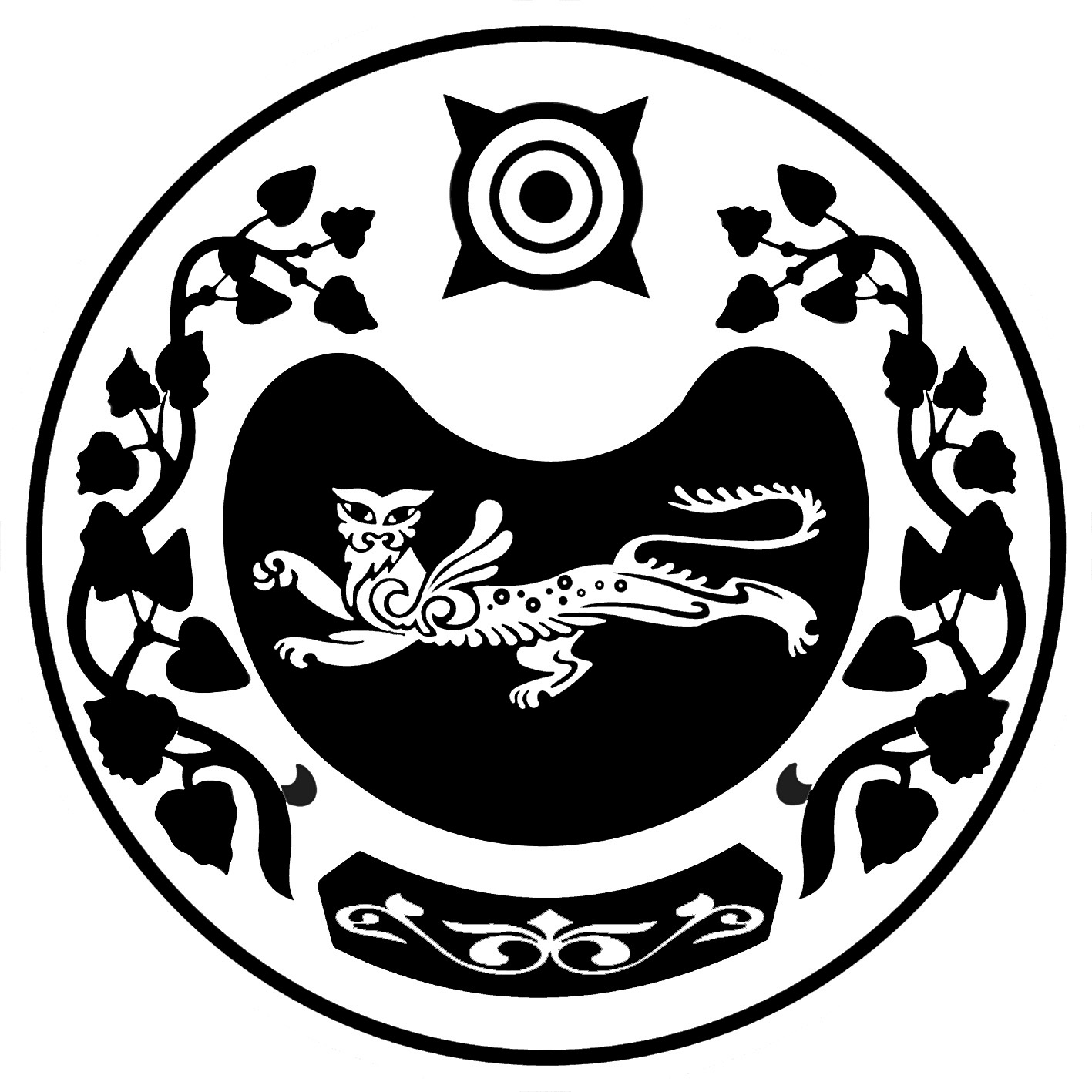 СОВЕТ ДЕПУТАТОВ МУНИЦИПАЛЬНОГО ОБРАЗОВАНИЯ КАЛИНИНСКИЙ  СЕЛЬСОВЕТ